Профессиональный союз работников народного образования и наукиРоссийской ФедерацииЛИПЕЦКАЯ ГОРОДСКАЯ ОРГАНИЗАЦИЯ Информационный листок 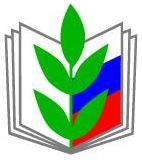                    (10 мая 2017 год) Руководителям ОУ, председателям ППОУважаемые коллеги!С целью повышения правовой грамотности и профессионализма профсоюзного актива, а также информирования руководителей учреждений и членов Профсоюза направляем Вам для использования в работе информацию об изменениях законодательства за март 2017 года.	Постановление Правительства РФ от 16 марта 2017 г. № 307 «Об утверждении коэффициента индексации с 1 апреля 2017 г. социальных пенсий»	Социальные пенсии индексируются ежегодно с 1 апреля. При этом учитываются темпы роста прожиточного минимума пенсионера за прошедший год.	Утвержден коэффициент индексации с 1 апреля 2017 г. социальных пенсий. Его размер - 1,015.	Таким образом, пенсии вырастут на 1,5%.	Напомним, что предыдущая индексация была проведена 01.04.2016 и составляла 4%, а в январе 2017 г. пенсионеры единовременно получили 5 тыс. руб.	Постановление вступает в силу с 1 апреля 2017 г.	Приказ Министерства труда и социальной защиты РФ от 16 января 2017 г. № 38н «Об утверждении Административного регламента предоставления Пенсионным фондом Российской Федерации государственной услуги по информированию застрахованных лиц о состоянии их индивидуальных лицевых счетов в системе обязательного пенсионного страхования согласно федеральным законам «Об индивидуальном (персонифицированном) учете в системе обязательного пенсионного страхования» и «Об инвестировании средств для финансирования накопительной пенсии в Российской Федерации»	Обновлен административный регламент оказания ПФР госуслуги по информированию застрахованных лиц о состоянии их индивидуальных лицевых счетов (ИЛС) в системе ОПС.	Урегулировано, как осуществляется информирование заявителей по вопросам предоставления госуслуги. Установлены обязанности должностных лиц.	Госуслугу предоставляет ПФР через свои территориальные органы.	Уточнено, что результатом предоставления госуслуги является получение сведений о состоянии ИЛС по форме, утвержденной Правительством РФ.	Скорректированы сроки предоставления сведений. 10 дней - при обращении заявителя в территориальный орган ПФР или многофункциональный центр. В режиме реального времени в день обращения - при направлении запроса в электронном виде через Интернет, включая Единый портал госуслуг или через сайт ПФР.	Для предоставления сведений заявителем может быть представлен запрос по форме СЗВ-26, утвержденной ПФР. К нему прилагаются документ, удостоверяющий личность, доверенность, если за госуслугой обращается представитель. Если запрос направляется по почте, прилагаются копии этих документов. Прописано, как получить сведения о состоянии ИЛС через сайт ПФР, Единый портал.	В отличие от прежнего регламента в новом прописано, что отсутствуют основания для отказа в приеме запроса и документов, необходимых для предоставления госуслуги.	Сведения по-прежнему предоставляются бесплатно.	Уточнены сроки и порядок приема и регистрации запроса, в том числе в электронной форме.	Помещения территориальных органов ПФР должны быть удобны для заявителей с точки зрения пешеходной доступности от остановок общественного транспорта. Прописаны требования к стоянке (парковке), если ее возможно организовать. Передвижение по помещению не должно создавать затруднений для лиц с ограниченными возможностями здоровья, включая тех, кто использует кресла-коляски. Инвалиды должны получать беспрепятственный доступ к месту предоставления госуслуги.	Пересмотрено содержание конкретных процедур. Обновлен порядок обжалования действий (бездействия) и решений ответственных за оказание госуслуги лиц.	Прежний административный регламент признан утратившим силу.	Приказ Министерства труда и социальной защиты РФ от 17 января 2017 г. № 43н «Об утверждении Административного регламента предоставления Пенсионным фондом Российской Федерации государственной услуги по приему от застрахованных лиц заявлений о добровольном вступлении в правоотношения по обязательному пенсионному страхованию в целях уплаты дополнительных страховых взносов на накопительную пенсию в соответствии с федеральным законом «О дополнительных страховых взносах на накопительную пенсию и государственной поддержке формирования пенсионных накоплений»»	Трудовая пенсия была заменена страховой и накопительной. Утвержден административный регламент ПФР по приему от застрахованных лиц заявлений о добровольном вступлении в правоотношения по ОПС для уплаты дополнительных страховых взносов на накопительную пенсию.	Госуслугой можно воспользоваться лично, через представителя или работодателя.	Заявление можно направить по почте, подать через МФЦ либо по Интернету (через "Личный кабинет" на Едином портале или сайте ПФР).	Закреплены состав, последовательность и сроки выполнения административных процедур. Предусмотрены формы контроля.	Прописан досудебный (внесудебный) порядок обжалования решений и действий (бездействия) ПФР, его территориальных органов и должностных лиц.	Регламент по приему заявлений для уплаты взносов на накопительную часть трудовой пенсии утратил силу.	Приказ Министерства труда и социальной защиты РФ от 07 февраля 2017 г. № 139н «О внесении изменений в Методику расчета скидок и надбавок к страховым тарифам на обязательное социальное страхование от несчастных случаев на производстве и профессиональных заболеваний, утвержденную Приказом Министерства труда и социальной защиты Российской Федерации от 1 августа 2012 г. № 39н»	Определен порядок расчета надбавок к страховым тарифам на "травматизм" при наличии группового несчастного случая со смертельным исходом	Методика расчета скидок и надбавок к страховым тарифам (утв. Приказом Минтруда России от 01.08.2012 N 39н) дополнена формулой расчета надбавки к страховым тарифам на обязательное социальное страхование от несчастных случаев на производстве и профессиональных заболеваний для страхователей, показатели которых соответствуют условиям установления надбавки, а также при наличии у страхователя в предшествующем финансовом году группового несчастного случая (2 человека и более) со смертельным исходом, произошедшего не по вине третьих лиц.	Приказ Министерства внутренних дел РФ от 30 декабря 2016 г. № 941 «Об утверждении Порядка подачи уведомления об организованной перевозке группы детей автобусами»	Установлен порядок подачи в подразделения Госавтоинспекции уведомлений об организованной перевозке группы детей автобусами 	Уведомления подаются руководителем или уполномоченным должностным лицом образовательной или медицинской организации, осуществляющей перевозку группы детей, в подразделение Госавтоинспекции не позднее двух дней до дня планируемой перевозки. При отсутствии в территориальном органе МВД России на районном уровне подразделения Госавтоинспекции уведомление подается в соответствующее подразделение Госавтоинспекции территориального органа МВД России по субъекту РФ. 	Уведомление подается лично либо в электронной форме. 	В уведомлении указывается: 	количество перевозимых детей; 	наименование организации, осуществляющей перевозку детей (при осуществлении перевозки детей организацией); 	информацию о фрахтователе и фрахтовщике (в случае осуществления перевозки по договору фрахтования); 	программа маршрута; 	информация об используемом автобусе (автобусах); 	информация о водителе (водителях); 	фамилия, имя, отчество (при наличии), должность, номер телефона и (или) факса, адрес электронной почты (при наличии) лица, подавшего уведомление (для юридических лиц); 	дата подачи уведомления. 	Руководителем подразделения Госавтоинспекции в течение суток после получения уведомления организуется информирование подразделений Госавтоинспекции по маршруту перевозки и проверка по автоматизированным информационным системам МВД России сведений о регистрации автобуса; проведении технического осмотра автобуса; о наличии у водителя водительского удостоверения категории "D"; о несовершении водителем административных правонарушений в области дорожного движения, за которые предусмотрено административное наказание в виде лишения права управления ТС либо административный арест, в течение последнего года.	Информация Пенсионного фонда России от 6 марта 2017 г. «Сокращены сроки предоставления средств материнского капитала»	Сообщается, что Правительством РФ сокращены сроки выплаты средств материнского капитала.	Теперь вся процедура не будет превышать месяца и десяти дней с даты подачи заявления на распоряжение сертификатом. Ранее она занимала до 2 месяцев.	Кроме того, если семья решила направить маткапитал на улучшение жилищных условий, то в качестве документа, который подтверждает право собственности на жилое помещение или земельный участок, органы ПФР принимают копию выписки из ЕГРП, а не свидетельство о госрегистрации права собственности, как это было раньше.	Средствами материнского капитала можно распорядиться по четырем направлениям: улучшение жилищных условий, оплата образовательных услуг для детей, формирование будущей пенсии мамы и оплата товаров и услуг для социальной адаптации и интеграции в общество детей-инвалидов. Размер маткапитала в 2017 г. составляет 453 тыс. руб. Для вступления в программу маткапитала у россиян есть еще два года: необходимо, чтобы ребенок, который дает право на сертификат, родился или был усыновлен до 31 декабря 2018 г.	Письмо Фонда социального страхования РФ от 08 февраля 2017 г. № 02-09-11/16-07-2827 «О подтверждении вида деятельности»	17 апреля 2017 года - последний день срока представления документов для подтверждения основного вида экономической деятельности в ФСС России 	Документы для подтверждения основного вида экономической деятельности могут быть представлены лично, направлены по почте либо в электронном виде через единый портал госуслуг, где предоставлена возможность заполнить специальную интерактивную форму и направить заявление и комплект документов в электронном виде. 	Уведомление о размере страховых взносов на 2017 год, с указанием наименования основного вида экономической деятельности и кода по ОКВЭД2, выдаются в двухнедельный срок с даты представления комплекта документов. 	Отмечено, что заявление и справка-подтверждение основного вида экономической деятельности за 2016 год заполняются страхователем в соответствии с ранее действовавшими кодами по ОКВЭД согласно Классификации, утвержденной приказом Минтруда России от 25.12.2012 N 625н, действовавшей в 2016 году. 	С 1 января 2017 года приказом Минтруда России от 30 декабря 2016 года N 851н утверждена Классификация видов экономической деятельности по классам профессионального риска, сформированная на основе наименований видов экономической деятельности в соответствии с кодами по ОКВЭД2. 	Если страхователь, осуществляющий свою деятельность по нескольким видам экономической деятельности, не подтверждает основной вид экономической деятельности, он подлежит отнесению к имеющему наиболее высокий класс профессионального риска виду экономической деятельности в соответствии с кодами, указанными в отношении этого страхователя в ЕГРЮЛ.	Письмо Фонда социального страхования РФ от 03 марта 2017 г. № 02-08-01/22-04-1049л «О применении законодательства при исчислении пособия по беременности и родам, ежемесячного пособия по уходу за ребенком по страховым случаям, наступившим в 2017 году»	ФСС России разъяснен порядок исчисления пособия по беременности и родам, ежемесячного пособия по уходу за ребенком по страховым случаям, наступившим в 2017 году 	Указанные пособия исчисляются исходя, в частности, из величины среднего дневного заработка. 	Данная величина определяется путем деления суммы начисленного заработка за два календарных года (по общему правилу - предшествующих году наступления отпуска) на число календарных дней в этом периоде. 	В связи с тем, что 2016 календарный год был високосным годом, количество календарных дней, приходящихся на период 2015 - 2016 гг., равняется 731. 	Законодательством установлена возможность замены календарных лет (календарного года) расчетного периода. 	Таким образом, расчетный период может состоять из 730 календарных дней (если расчетный период состоит из 2014 и 2015 годов), а также 732 календарных дней (если в расчетный период берутся 2012 и 2016 годы). 	В любом случае средний дневной заработок для исчисления указанных пособий не может превышать величину, определяемую путем деления на 730 суммы предельных величин базы для начисления страховых взносов в ФСС России. 	Предельный размер среднего дневного заработка для исчисления пособия по беременности и родам, ежемесячного пособия по уходу за ребенком, по страховым случаям, наступившим в 2017 году, составляет 1901,37 рубля ((718000,00 + 670000,00) / 730).